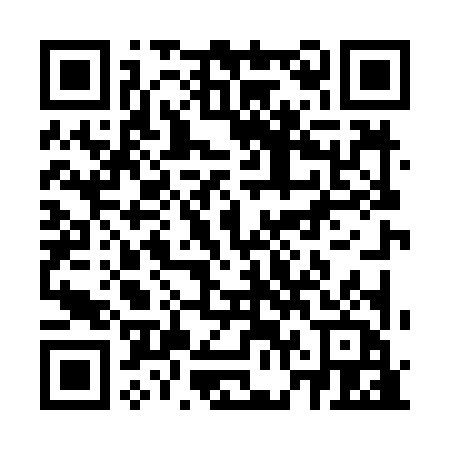 Prayer times for Black Creek Village, New York, USAMon 1 Jul 2024 - Wed 31 Jul 2024High Latitude Method: Angle Based RulePrayer Calculation Method: Islamic Society of North AmericaAsar Calculation Method: ShafiPrayer times provided by https://www.salahtimes.comDateDayFajrSunriseDhuhrAsrMaghribIsha1Mon3:545:411:205:258:5910:462Tue3:545:411:205:258:5910:453Wed3:555:421:205:258:5910:454Thu3:565:421:205:258:5810:445Fri3:575:431:215:258:5810:446Sat3:585:441:215:258:5810:437Sun3:595:441:215:258:5710:428Mon4:005:451:215:258:5710:419Tue4:015:461:215:258:5610:4110Wed4:025:461:215:258:5610:4011Thu4:035:471:215:258:5510:3912Fri4:055:481:225:258:5510:3813Sat4:065:491:225:258:5410:3714Sun4:075:501:225:258:5310:3615Mon4:085:511:225:258:5310:3516Tue4:105:511:225:258:5210:3417Wed4:115:521:225:248:5110:3218Thu4:125:531:225:248:5110:3119Fri4:145:541:225:248:5010:3020Sat4:155:551:225:248:4910:2921Sun4:175:561:225:248:4810:2722Mon4:185:571:225:238:4710:2623Tue4:195:581:225:238:4610:2424Wed4:215:591:225:238:4510:2325Thu4:226:001:225:238:4410:2226Fri4:246:011:225:228:4310:2027Sat4:256:021:225:228:4210:1928Sun4:276:031:225:228:4110:1729Mon4:286:041:225:218:4010:1530Tue4:306:051:225:218:3910:1431Wed4:316:061:225:208:3810:12